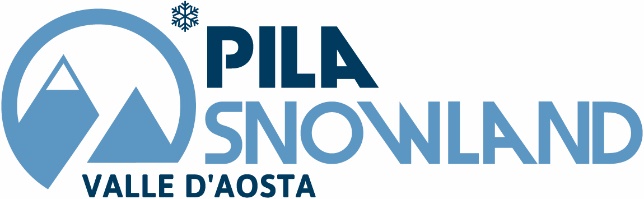 Da dicembre a gennaio il mese di Natale a Pila ricco di appuntamenti che creano la magia delle festeLa stagione invernale 2022-23 di Pila è iniziata venerdì 2 dicembre e il carnet di eventi natalizi si infittisce, dall’Immacolata all’Epifania, per vivere la montagna nell’atmosfera suggestiva delle festività. Natale non è più solo il 25 dicembre, ma un intero mese che parte dall’8 e termina con la befana il 6 di gennaio. E a Pila, sulle Alpi valdostane, lo si vive ogni giorno. La comodità di collegamento con il centro di Aosta aggiunge festa alla festa, in 18 minuti di telecabina si passa dall’alta montagna di Pila ai mercatini di Natale del capoluogo, quest’anno allestiti nelle piazze e nelle vie del centro storico, propongono oggettistica artigianale in legno, candele, saponi artigianali, ceramica, articoli e accessori di abbigliamento in lana cotta e feltro, canapa, pizzi, addobbi natalizi, prodotti eno-gastronomici tipici valdostani, dolciumi e pasticceria.Con un mese a disposizione si può programmare un week end o l’intera settimana, ma anche la gita di un giorno scegliendo magari in base all’evento preferito.Si parte con la festa per l’accensione dell’albero di Natale giovedì 8 dicembre tanta musica e la magica luce dell’albero di Pila. Per tutti i presenti super tombola di Natale! Nella piazzetta del pattinaggio alle ore 17.00 
https://pila.it/vieni-ad-accendere-il-natale-con-noi/Dall'8 dicembre al 06 gennaio 2022 - Passeggiando tra i presepiIn collaborazione con la biblioteca di Gressan, un itinerario fra i presepi, dai più grandi ai più piccoli, caratteristici del territorio. A Pila potrete ammirare uno dei presepi posizionati più in alto in tutta la valle! A 2700 mt di altitudine…un piccolo regalo per tutti gli scialpinisti. Vi dice qualcosa il Bivacco Arno?Concerto di Natale Note sotto le stelle - 18 dicembre 2022 A cura della Corale Louis Cunéaz et Frustapot de Gressan, il Coro Le Poudzet de Gressan e la Banda musicale La Lyretta di Nus. Alle ore 18.30 presso la chiesa di San Lorenzo a Pila. https://pila.it/note-sotto-lalbero/L’Atelier degli artigiani - Mostra dell’artigianato tipico - Dal 22 dicembre 2022 al 07 gennaio 2023. L’Atelier degli artigiani è un’occasione unica per conoscere la creatività degli artigiani locali, una mostra dell’artigianato in cui si potranno ammirare manufatti in legno intagliato, sculture, vannerie e tanto altro.  La mostra si terrà a Pila nella piazzetta del pattinaggio presso la saletta Comunale. Orari: 14.00 – 17.00. L’area espositiva è comodamente raggiungibile a piedi, in 5 min dall’arrivo della telecabina Aostra – Pila https://pila.it/latelier-degli-artigiani/Babbo Natale arriva a Pila - 24 dicembre 2022 Pomeriggio di animazione per grandi e piccini con Babbo Natale, con musica, caramelle e trucca bimbi. Portate la vostra letterina a Babbo Natale che vi aspetta nella sua igloo per ascoltare i vostri desideri. Dalle 15.00 alle 17.00 all’arrivo della telecabina. https://pila.it/babbo-natale-arriva-a-pila/Tradizionale capodanno di Pila - 30 dicembre 2022 Ormai una grande tradizione il Capodanno di Pila, dalle 16.30 inizia la festa con musica e la Fiaccolata dei maestri di sci che si potrà ammirare alle ore 18.00.Alle 18.30 da non perdere lo spettacolo pirotecnico e il concerto.Programma dettagliato:
Dalle ore 11.30 Street food 
Dalle ore 17.00 buvette in collaborazione con la Proloco di Gressan, aspettando la Fiaccolata 
Ore 17.00/19.30 concerto della Band capitanata da Alex “The Kid” Gariazzo che nel 2019 ha aperto il Concerto di Bruce Springsteen a Roma; passando per il Rock & Blues energico fino ad arrivare ai grandi classici della musica internazionale. 
Ore 18.00 tradizionale fiaccolata dei maestri di sci
Ore 18.30 spettacolo pirotecnico e poi tutti a cena nei fantastici ristoranti di Pila per festeggiare fino a tarda notte con cocktail, musica e tanto divertimento
Per l’occasione la telecabina Aosta - Pila rimarrà aperta fino alle ore 23.00   https://pila.it/tradizionale-capodanno-di-pila-4/        La Befana arriva a Pila - 06 gennaio 2022 Pomeriggio in compagnia della Befana che porterà a tutti i bambini dolci e caramelle. Animazione per grandi e piccini con caramelle, palloncini e trucca bimbi. La befana vi aspetta a Pila dalle 15 alle 17.00 all’arrivo della telecabina.https://pila.it/arriva-la-befana-3/CONSORZIO L’ESPACE DE PILAinfo@pilaturismo.it - +39 0165 521055PILA Spa info@pila.it - +39 0165 235130 - +39 0165 521048 www.pila.it https://www.facebook.com/Pila.AostaValley https://www.instagram.com/pilaaostavalley Ufficio Stampa QuattordiciA ComunicazioneVia Dotti 14/A+ 39 051 039540040135 BolognaSilvia Priore 335 7613840Alessandra Martino 331 2653646